25 сентября 2014 года в МБОУ СОШ №16 прошёл Всероссийский урок Мужества, посвященный 100-летию начала Первой мировой войны. Главная цель урока – способствовать развитию гражданского самосознания у молодежи России, формированию чувства сопричастности российского гражданина к своей стране и ее истории, уважения к предкам.В СОШ №16, в соответствии с тематическим планированием изучения истории в 9-х и 11-х классах, уроки по истории Первой мировой войны проводятся в первой четверти, с использованием информационно-методических материалов, разработанных Российским военно-историческим обществом:  - методическая разработка по проведению классного часа «История семейной реликвии» с учащимися 3–4-х классов;- методическая разработка по проведению виртуальной экскурсии  «Жители Енисейской губернии в годы Первой мировой войны: в тылу и на фронте» с учащимися 5-7 классов;- методическая разработка по проведению с учащимися 8 – 11 классов мемориальных собраний и линеек, посвященных 100-летию Лодзинской операции; - рекомендации по оформлению в образовательном пространстве школы информационного стенда и книжно-иллюстративной выставки.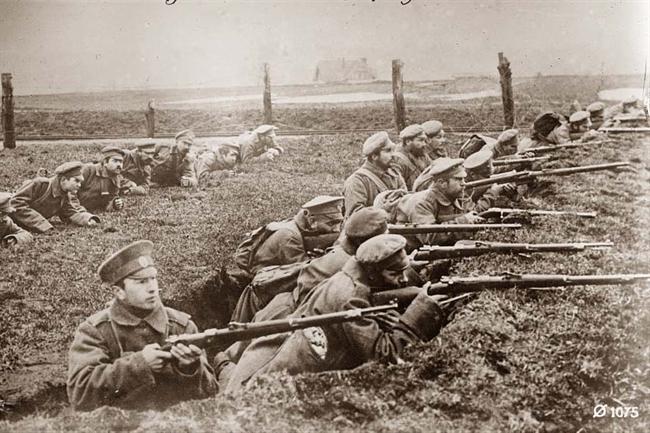 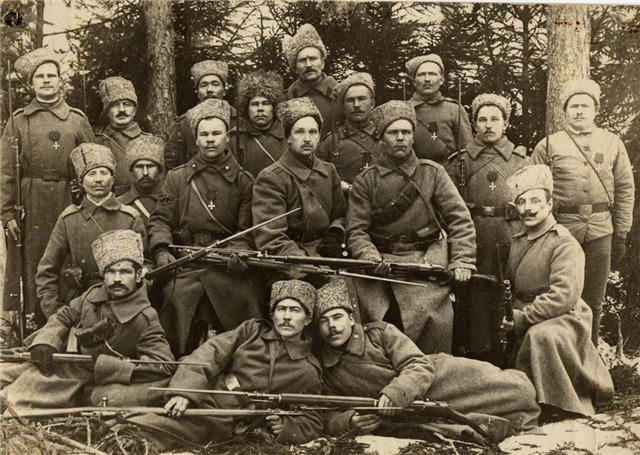 